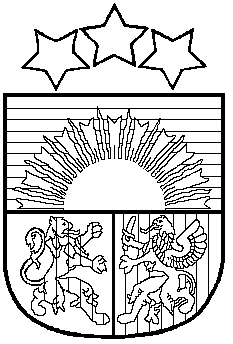 LATVIJAS REPUBLIKAPRIEKULES NOVADA PAŠVALDĪBAS DOMEReģistrācijas Nr. 90000031601, Saules iela 1, Priekule, Priekules novads, LV-3434, tālrunis 63461006, fakss 63497937, e-pasts: APSTIPRINĀTI                                                                                        ar Priekules novada pašvaldībasdomes 24.09.2015. lēmumu (protokols Nr.14, 22.§)SAISTOŠIE NOTEIKUMI Nr.10Grozījumi Priekules novada pašvaldības domes2015.gada 20.februāra saistošajos noteikumos Nr.2„Par Priekules novada pašvaldības budžetu 2015.gadam”Izdoti saskaņā arLatvijas Republikas likumiem:„Par pašvaldībām” 21; 26. pantu;„Par pašvaldības budžetiem”.Izdarīt Priekules novada pašvaldības domes 20.02.2015. saistošajos noteikumos Nr.2 „Par Priekules novada pašvaldības budžetu 2015.gadam” šādus grozījumus:Izteikt 1.punktu šādā redakcijā saskaņā ar 1.pielikumu:budžeta līdzekļu atlikums uz gada sākumu EUR 539 109;ieņēmumi EUR 6 049 991;izdevumi EUR 6 689 762;aizdevumu atmaksa EUR 255 878;aizdevumu saņemšana EUR 356 540;akcijas un cita līdzdalība komersantu pamatkapitālā EUR 0.Izteikt 3. punktu šādā redakcijā saskaņā ar 3. pielikumu:līdzekļu atlikums uz gada sākumu EUR 1000;ieņēmumi EUR 10 358;izdevumi EUR 11 358.3.4.līdzekļu atlikums uz gada beigām EUR 0.”Saistošie noteikumi stājas spēkā nākamajā dienā pēc to parakstīšanas.Domes priekšsēdētāja							 